 ПРОЕКТ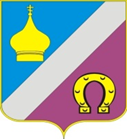 Администрация Николаевского сельского поселенияНеклиновского района Ростовской областиПОСТАНОВЛЕНИЕ         с. Николаевка                   «» декабря 2023 года    	            № «О внесении изменений в постановление №384 от 31.10.2018 года «Об утверждении муниципальной программы Николаевского сельского поселения «Охрана окружающей среды и рациональное природопользование»        В соответствии с Постановлением Администрации Николаевского сельского поселения от 02.03.2018 года № 50 «Об утверждении Порядка разработки, реализации и оценки эффективности муниципальных программ Николаевского сельского поселения», распоряжением Администрации Николаевского сельского поселения от 04.09.2019 г. № 62 «Об утверждении  Перечня муниципальных программ Николаевского сельского поселения»; распоряжение №33 от 07.03.2018года «Об утверждении Методических указаний по разработке и реализации муниципальных программ Николаевского сельского поселения» Администрация Николаевского сельского поселения     п о с т а н о в л я е т:1. Внести изменение в муниципальную программу Николаевского сельского поселения «Охрана окружающей среды и рациональное природопользование» изложив в новой редакции, согласно  приложения.2. Настоящее постановление вступает в силу со дня его официального опубликования (обнародования).4. Контроль за исполнением настоящего постановления оставляю за собой       Глава АдминистрацииНиколаевского сельского поселения	                            Е.П. Ковалева Приложение №-1                                                                                                                                                                  к постановлениюАдминистрации         Николаевского сельского поселения ПАСПОРТмуниципальной программы Николаевского сельского поселения«Охрана окружающей среды и рациональное природопользование»Паспортподпрограммы  №1 «Экологическая безопасность в Николаевском сельском поселении»                                                           Паспортподпрограммы №2«Охрана окружающей среды в Николаевском сельском поселении»Приоритеты и цели Администрации Николаевского сельского поселения в сфере охраны окружающей среды и рационального природопользования          Экологические проблемы Николаевского сельского поселения типичны для многих населенных пунктов РО, а так же учитывая близость г. Таганрога: загрязнение атмосферного воздуха, нерешенные проблемы утилизации отходов производства и потребления, загрязнение водных объектов неочищенными сточными водами, деградация почвенного покрова (эрозия, засоление почв и др.), неудовлетворительное состояние лесонасаждений.   Одним из ключевых направлений развития Николаевского сельского поселения является повышение уровня и качества жизни населения. Высокое качество жизни и здоровья населения, а также устойчивое экономическое развитие населения могут быть обеспечены только при условии сохранения природных систем и поддержания соответствующего качества окружающей среды.          Основной целью муниципальной программы Николаевского сельского поселения « Охрана окружающей среды и рациональное природопользование» является создание условий охраны окружающей среды и рационального природопользованияОбеспечение экологической безопасности на территории Николаевского сельского поселения, в том числе; Снижение объемов негативного воздействия на окружающую среду при осуществлении хозяйственной и иной деятельности;Оценка состояния окружающей среды с целью принятия своевременных управленческих решений.Задачи муниципальной подпрограммы:Улучшение экологической обстановки в Николаевском сельском поселении;Повышение защищенности окружающей среды от негативных природных явлений  и антропогенного воздействия для обеспечения жизнедеятельности человека.       Основанием  выделения подпрограммы муниципальной программы, является характеристика основных мероприятий, направленных на решение приоритетных задач в сфере окружающей среды на территории Николаевского сельского поселения, улучшение экологической ситуации, обеспечение санитарных норм содержания территории, осуществление которых будет способствовать обеспечению экологической безопасности населения, устойчивому функционированию естественных экологических систем.   Оценка эффективности выполнения Муниципальной программы проводится для обеспечения ответственного исполнителя, иных заинтересованных органов и лиц оперативной информации о ходе и промежуточных результатах достижения цели, решения задач и выполнения мероприятий Муниципальной программы.   Эффективность выполнения Муниципальной программы оценивается по трем критериям:- степень достижения запланированных результатов реализации Муниципальной программы в отчетном году(результативность реализации);- степень исполнения плана по реализации Муниципальной программы.    Оценка эффективности муниципальной программы будет осуществляться путем ежегодного сопоставления: - фактических (в сопоставимых условиях) и планируемых значений целевого показателя муниципальной программы (целевой параметр 100%); - фактических (в сопоставимых условиях) и планируемых объемов расходов местного бюджета на реализацию муниципальной программы и ее основных мероприятий (целевой параметр не менее 100 %);      Ответственным исполнителем Программы является Администрация Николаевского сельского поселения, которая несет ответственность за текущее управление реализацией Программы.      Ответственный исполнитель Муниципальной программы:  - обеспечивает разработку Муниципальной программы, внесение в установленном порядке проекта постановления Администрации Николаевского сельского поселения об утверждении Муниципальной программы;  -организует реализацию Муниципальной программы, вносит предложения Главе Администрации Николаевского сельского поселения об изменениях в Муниципальную программу и несет ответственность за достижение целевых индикаторов и показателей Муниципальной программы, а так же конечных результатов.Приложение №1к муниципальной программе Администрации Николаевского сельского поселенияСведения о показателях муниципальной программы Николаевского сельского поселения «Охрана окружающей среды и рациональное природопользование» подпрограмм муниципальной программы и их значения  Приложение № 2 к муниципальной программе Администрации Николаевского сельского поселенияПеречень подпрограмм и основных мероприятий  муниципальной программы «Охрана окружающей среды и рациональное природопользование»                                                                                                                                                                                             Приложение № 3  к муниципальной программе Администрации Николаевского сельского поселенияРАСХОДЫ  местного бюджета на реализацию муниципальной программы Николаевского сельского поселения  «Охрана окружающей среды и рациональное природопользование»Приложение № 4 к муниципальной программе Администрации Николаевского сельского поселенияРасходы на реализацию муниципальной программы Николаевского сельского поселения «Охрана окружающей среды и рациональное природопользование»Наименование муниципальной программы Николаевского сельского поселениямуниципальная программа Николаевского сельского поселения «Охрана окружающей среды и рациональное природопользование» (далее - Программа)Ответственный исполнитель муниципальной программы Николаевского сельского поселенияАдминистрация Николаевского сельского поселения.Соисполнитель муниципальной программы Николаевского сельского поселенияОтсутствуютУчастники муниципальной программы Николаевского сельского поселенияАдминистрация Николаевского сельского поселения. Подпрограммы муниципальной программы Николаевского сельского поселенияПодпрограмма 1. «Экологическая безопасность в Николаевском сельском поселении»Подпрограмма 2 «Охрана окружающей среды в Николаевском сельском поселении»Программно целевые инструменты муниципальной программы Николаевского сельского поселенияотсутствуютЦели муниципальной программы Николаевского сельского поселенияУлучшение экологической обстановки в Николаевском сельском поселенииЗадачи муниципальной программы Николаевского сельского поселенияОбеспечение экологической безопасности на территории Николаевского сельского поселенияЦелевые индикаторы и показатели муниципальной программы Николаевского сельского поселения1.Колличество жителей Николаевского сельского поселения, охваченных предприятие оказания услуг по сбору и вывозу ТБО2.Колличество участников, привлеченных в экологические праздники и вовлеченных в работу по охране окружающей средыЭтапы и сроки реализации муниципальной программы Николаевского сельского поселения Этапы реализации муниципальной программы не выделяются; срок реализации программы-2019-2030годы.Ресурсное обеспечение муниципальной программы Николаевского сельского поселенияОбщий объем финансирования Программы составляет на   1 309,4 тыс. рублей, в том числе по годам:  2019 -  69,7 тыс. руб;2020 -  200,4 тыс. руб;2021 – 105,2 тыс. руб;2022 – 134,5 тыс. руб;2023 – 132,6  тыс. руб; 2024 – 129,0 тыс. руб;2025-   129,0 тыс.руб;2026-   129,0 тыс. руб;2027-   70,0  тыс.руб;2028-   70,0  тыс.руб;2029-   70,0 тыс.руб;2030-   70,0 тыс.руб.Источники финансирования - местный бюджетОжидаемые результаты муниципальной программы Николаевского сельского поселенияУлучшение экологической безопасности на территории Николаевского сельского поселенияНаименование подпрограммы                  подпрограмма «Экологическая безопасность в Николаевском сельском поселении» (далее- подпрограмма №1)Ответственный исполнитель            подпрограммы     Администрация Николаевского сельского                                     поселенияСоисполнитель муниципальной подпрограммы Николаевского сельского поселенияОтсутствуютУчастники подпрограммы                  Администрация Николаевского сельского поселенияПрограммно-целевые        инструменты программыотсутствуютЦель подпрограммы                        Улучшение экологической обстановки Николаевского сельского поселения, сохранения здоровья населения, формирование экологической культуры у населенияЗадачи  подпрограммы                 Регулярное информирование населения по вопросам охраны окружающей среды и экологической безопасности, проведение мероприятий по предотвращению загрязнения окружающей природной средыЦелевые индикаторы    и показателиподпрограммыПовышение экологического сознания и экологической культуры граждан через экологическое воспитание, образование и информирование населения по вопросам охраны окружающей среды и экологической безопасности через средства массовой информацииЭтапы и сроки                   реализации                подпрограммы                                              этапы реализации подпрограммы №1 не выделяются, срок реализации  подпрограммы                                                          №1 -2019-2030 годыРесурсное обеспечение           Подпрограммы     Общий объем финансирования  подпрограммы составляет на   1 309,4 тыс. рублей, в том числе по годам:  2019 -  69,7 тыс. руб;2020 -  200,4 тыс. руб;2021 – 105,2 тыс. руб;2022 – 134,5 тыс. руб;2023 – 132,6  тыс. руб; 2024 – 129,0 тыс. руб;2025-   129,0 тыс.руб;2026-   129,0 тыс. руб;2027-   70,0  тыс.руб;2028-   70,0  тыс.руб;2029-   70,0 тыс.руб;2030-   70,0 тыс.руб.Источники финансирования - местный бюджетОжидаемые результаты               Реализации подпрограммы                   Улучшение экологической безопасности на территории Николаевского сельского поселенияНаименование муниципальной подпрограммыНаименование муниципальной подпрограммы«Охрана окружающей среды в Николаевском сельском поселении » (далее – подпрограмма)«Охрана окружающей среды в Николаевском сельском поселении » (далее – подпрограмма)Ответственный исполнитель муниципальной подпрограммыОтветственный исполнитель муниципальной подпрограммыАдминистрация Николаевского сельского поселенияАдминистрация Николаевского сельского поселенияСоисполнители муниципальной подпрограммы Николаевского сельского поселенияСоисполнители муниципальной подпрограммы Николаевского сельского поселенияОтсутствуютОтсутствуютУчастники муниципальной подпрограммыУчастники муниципальной подпрограммыАдминистрация Николаевского сельского поселенияАдминистрация Николаевского сельского поселенияПрограммно-целевые        инструменты программыОтсутствуютОтсутствуютЦель подпрограммы                        Повышение эффективности охраны окружающей среды на территории Николаевского сельского поселения, в том числе и формирование экологической культуры населения Николаевского сельского поселения.Повышение эффективности охраны окружающей среды на территории Николаевского сельского поселения, в том числе и формирование экологической культуры населения Николаевского сельского поселения.Задачи  подпрограммы                 Обеспечение экологической безопасности на территории Николаевского сельского поселения, в том числе:  - снижение объемов негативного воздействия на окружающую среду при осуществлении хозяйственной и иной деятельности;   - организация экологического просвещения, информирование населения о состоянии окружающей среды, формирование экологической культуры;Обеспечение экологической безопасности на территории Николаевского сельского поселения, в том числе:  - снижение объемов негативного воздействия на окружающую среду при осуществлении хозяйственной и иной деятельности;   - организация экологического просвещения, информирование населения о состоянии окружающей среды, формирование экологической культуры;Целевые индикаторы    и показателиподпрограммы    - Повышение уровня экологического просвещения и образования населения Николаевского сельского поселения;     - Повышение уровня экологического просвещения и образования населения Николаевского сельского поселения; Этапы и сроки                   реализации                подпрограммы                                              этапы реализации подпрограммы №2 не выделяются, срок реализации  подпрограммы                                                          №2 -2019-2030годыэтапы реализации подпрограммы №2 не выделяются, срок реализации  подпрограммы                                                          №2 -2019-2030годыРесурсное обеспечение           Подпрограммы     объем финансирования подпрограммы №2 составляет 0,0 тыс.рублей, в том числе по годам:2019 год -0,0 тыс.руб.2020год -0,0 тыс.руб.2021 год -0,0 тыс.руб.2022 год – 0,0 тыс. руб.2023 год -0,0 тыс.руб.2024 год – 0,0 тыс. руб.2025 год – 0,0 тыс.руб.2026 год -0,0 тыс.руб.2027 год – 0,0 тыс.руб.2028 год -0,0 тыс.руб.2029 год -0,0тыс.руб.2030 год -0,0 тыс.руб.объем финансирования подпрограммы №2 составляет 0,0 тыс.рублей, в том числе по годам:2019 год -0,0 тыс.руб.2020год -0,0 тыс.руб.2021 год -0,0 тыс.руб.2022 год – 0,0 тыс. руб.2023 год -0,0 тыс.руб.2024 год – 0,0 тыс. руб.2025 год – 0,0 тыс.руб.2026 год -0,0 тыс.руб.2027 год – 0,0 тыс.руб.2028 год -0,0 тыс.руб.2029 год -0,0тыс.руб.2030 год -0,0 тыс.руб.Ожидаемые результаты               Реализации подпрограммы                      Повышение уровня экологического просвещения и образования населения Николаевского сельского поселения.   Повышение уровня экологического просвещения и образования населения Николаевского сельского поселения.№Номер и наименование показателяВид показателяЕдиница измеренияЗначение показателя по годамЗначение показателя по годамЗначение показателя по годамЗначение показателя по годамЗначение показателя по годамЗначение показателя по годамЗначение показателя по годамЗначение показателя по годамЗначение показателя по годамЗначение показателя по годамЗначение показателя по годамЗначение показателя по годам№Номер и наименование показателяВид показателяЕдиница измерения20192020202120222023202420252026202720282029203012345678910111213141516Муниципальная программа Николаевского сельского поселения «Охрана окружающей среды и рациональное природопользование»  Муниципальная программа Николаевского сельского поселения «Охрана окружающей среды и рациональное природопользование»  Муниципальная программа Николаевского сельского поселения «Охрана окружающей среды и рациональное природопользование»  Муниципальная программа Николаевского сельского поселения «Охрана окружающей среды и рациональное природопользование»  Муниципальная программа Николаевского сельского поселения «Охрана окружающей среды и рациональное природопользование»  Муниципальная программа Николаевского сельского поселения «Охрана окружающей среды и рациональное природопользование»  Муниципальная программа Николаевского сельского поселения «Охрана окружающей среды и рациональное природопользование»  Муниципальная программа Николаевского сельского поселения «Охрана окружающей среды и рациональное природопользование»  Муниципальная программа Николаевского сельского поселения «Охрана окружающей среды и рациональное природопользование»  Муниципальная программа Николаевского сельского поселения «Охрана окружающей среды и рациональное природопользование»  Муниципальная программа Николаевского сельского поселения «Охрана окружающей среды и рациональное природопользование»  Муниципальная программа Николаевского сельского поселения «Охрана окружающей среды и рациональное природопользование»  Муниципальная программа Николаевского сельского поселения «Охрана окружающей среды и рациональное природопользование»  Муниципальная программа Николаевского сельского поселения «Охрана окружающей среды и рациональное природопользование»  Муниципальная программа Николаевского сельского поселения «Охрана окружающей среды и рациональное природопользование»  Муниципальная программа Николаевского сельского поселения «Охрана окружающей среды и рациональное природопользование»  1Показатель 1 Доля населенияведомственный%48,348,048,048,047,847,647,447,247,046,746,546,32Показатель 2Количество жителей,охваченныхпредприятийоказываемых услуг по сбору и вывозу ТБОведомственный %47,4247,43484950,052,054,056,058,059,060,062,01.1Показатель 3 Количество участников привлеченных в экологические праздникиведомственный%85,085,085,085,085,085,085,085,088,090,092,094,0Подпрограмма 1 Экологическая безопасность в Николаевском сельском поселении» Подпрограмма 1 Экологическая безопасность в Николаевском сельском поселении» Подпрограмма 1 Экологическая безопасность в Николаевском сельском поселении» Подпрограмма 1 Экологическая безопасность в Николаевском сельском поселении» Подпрограмма 1 Экологическая безопасность в Николаевском сельском поселении» Подпрограмма 1 Экологическая безопасность в Николаевском сельском поселении» Подпрограмма 1 Экологическая безопасность в Николаевском сельском поселении» Подпрограмма 1 Экологическая безопасность в Николаевском сельском поселении» Подпрограмма 1 Экологическая безопасность в Николаевском сельском поселении» Подпрограмма 1 Экологическая безопасность в Николаевском сельском поселении» Подпрограмма 1 Экологическая безопасность в Николаевском сельском поселении» Подпрограмма 1 Экологическая безопасность в Николаевском сельском поселении» Подпрограмма 1 Экологическая безопасность в Николаевском сельском поселении» Подпрограмма 1 Экологическая безопасность в Николаевском сельском поселении» Подпрограмма 1 Экологическая безопасность в Николаевском сельском поселении» Подпрограмма 1 Экологическая безопасность в Николаевском сельском поселении» 1.2Показатель 1.1 Улучшение экологической обстановки в Николаевском сельском поселенииведомственный %85,085,085,085,085,085,085,085,088,090,092,094,0Подпрограмма  2 «Охрана окружающей среды в Николаевском сельском поселении» Подпрограмма  2 «Охрана окружающей среды в Николаевском сельском поселении» Подпрограмма  2 «Охрана окружающей среды в Николаевском сельском поселении» Подпрограмма  2 «Охрана окружающей среды в Николаевском сельском поселении» Подпрограмма  2 «Охрана окружающей среды в Николаевском сельском поселении» Подпрограмма  2 «Охрана окружающей среды в Николаевском сельском поселении» Подпрограмма  2 «Охрана окружающей среды в Николаевском сельском поселении» Подпрограмма  2 «Охрана окружающей среды в Николаевском сельском поселении» Подпрограмма  2 «Охрана окружающей среды в Николаевском сельском поселении» Подпрограмма  2 «Охрана окружающей среды в Николаевском сельском поселении» Подпрограмма  2 «Охрана окружающей среды в Николаевском сельском поселении» Подпрограмма  2 «Охрана окружающей среды в Николаевском сельском поселении» Подпрограмма  2 «Охрана окружающей среды в Николаевском сельском поселении» Подпрограмма  2 «Охрана окружающей среды в Николаевском сельском поселении» Подпрограмма  2 «Охрана окружающей среды в Николаевском сельском поселении» Подпрограмма  2 «Охрана окружающей среды в Николаевском сельском поселении» 1.3Показатель 2.1Улучшение уровня экологического просвещения и образования населения ведомственный%85,085,085,085,085,085,085,085,088,090,092,094,0№п/пНомер и наименование основного мероприятия подпрограммыУчастник, ответственный за исполнение основного мероприятиясроксрокОжидаемый результат (краткое описание)Последствия нереализации основного мероприятияСвязь с показателями государственной программы (подпрограммы)№п/пНомер и наименование основного мероприятия подпрограммыУчастник, ответственный за исполнение основного мероприятияНачало реализацииОкончание реализацииОжидаемый результат (краткое описание)Последствия нереализации основного мероприятияСвязь с показателями государственной программы (подпрограммы)12345678Подпрограмма 1 Экологическая безопасность в Николаевском сельском поселении»Подпрограмма 1 Экологическая безопасность в Николаевском сельском поселении»Подпрограмма 1 Экологическая безопасность в Николаевском сельском поселении»Подпрограмма 1 Экологическая безопасность в Николаевском сельском поселении»Подпрограмма 1 Экологическая безопасность в Николаевском сельском поселении»Подпрограмма 1 Экологическая безопасность в Николаевском сельском поселении»Подпрограмма 1 Экологическая безопасность в Николаевском сельском поселении»Подпрограмма 1 Экологическая безопасность в Николаевском сельском поселении»1.Основное мероприятие1.1Расходы на мероприятия по охране окружающей средыАдминистрация Николаевского сельского поселения2019 год2030 годУвеличение площади обработанной территории от клещей, улучшение качества водыНеобработанная территория на клещей, ухудшение качества водыОказывает влияние на все показателиПодпрограмма  2 Охрана окружающей среды в Николаевском сельском поселении»Подпрограмма  2 Охрана окружающей среды в Николаевском сельском поселении»Подпрограмма  2 Охрана окружающей среды в Николаевском сельском поселении»Подпрограмма  2 Охрана окружающей среды в Николаевском сельском поселении»Подпрограмма  2 Охрана окружающей среды в Николаевском сельском поселении»Подпрограмма  2 Охрана окружающей среды в Николаевском сельском поселении»Подпрограмма  2 Охрана окружающей среды в Николаевском сельском поселении»4Основное мероприятие  2.1 Организация проведения на территории поселения Дней защиты от экологической опасности «Экология. Безопасность. Жизнь»Администрация Николаевского сельского поселения2019 год2030 годПовышение экологической грамотности населения; вовлечение широких слоев населения в природоохранные мероприятияРост негативного воздействия на окружающую средуОказывает влияние на все показателиОсновное мероприятие 2.2Проведение объездов по выявлению на территориях поселений зарастаний сорной и карантинной растительности, применение административной практикиАдминистрация Николаевского сельского поселения2019 год2030 годСокращения количества очагов зарастания сорной и карантинной растительностьюНегативное воздействие  зарастания сорной и карантинной растительностиОказывает влияние на все показателиОсновное мероприятие 2.3 Публикации по вопросам охраны окружающей средыАдминистрация Николаевского сельского поселения2019 год2030 годПовышение экологической грамотностиОтсутствие достоверной информацииОказывает влияние на все показателиНаименование муниципальной программы, подпрограммы муниципальной программы основного мероприятияОтветственный исполнительКод бюджетной классификацииКод бюджетной классификацииКод бюджетной классификацииКод бюджетной классификацииОбъем расходов, всего (тыс.рублей)2019-2030 гг.В том числе по годам реализации муниципальной программы (тыс.руб)В том числе по годам реализации муниципальной программы (тыс.руб)В том числе по годам реализации муниципальной программы (тыс.руб)В том числе по годам реализации муниципальной программы (тыс.руб)В том числе по годам реализации муниципальной программы (тыс.руб)В том числе по годам реализации муниципальной программы (тыс.руб)В том числе по годам реализации муниципальной программы (тыс.руб)В том числе по годам реализации муниципальной программы (тыс.руб)В том числе по годам реализации муниципальной программы (тыс.руб)В том числе по годам реализации муниципальной программы (тыс.руб)В том числе по годам реализации муниципальной программы (тыс.руб)В том числе по годам реализации муниципальной программы (тыс.руб)В том числе по годам реализации муниципальной программы (тыс.руб)В том числе по годам реализации муниципальной программы (тыс.руб)В том числе по годам реализации муниципальной программы (тыс.руб)В том числе по годам реализации муниципальной программы (тыс.руб)Наименование муниципальной программы, подпрограммы муниципальной программы основного мероприятияОтветственный исполнительГРБ СРзПрЦСРВРОбъем расходов, всего (тыс.рублей)2019-2030 гг.20192020202120222023202420242025202620272028202820292029202920301234567891011121313141516171718181819Подпрограмма 1. «Экологическая безопасность в Николаевском сельском поселенииАдминистрация Николаевского сельского поселенияxxxx1 309,469,7200,4105,2134,5132,6129,0129,0129,0129,070,070,070,070,070,070,070,01234567891011121313141516171718181819Основное мероприятиеРасходы на мероприятия по охране окружающей средыАдминистрация Николаевского сельского поселенияxxxx1 309,469,7200,4105,2134,5132,6129,0129,0129,0129,070,070,070,070,070,070,070,0                                                                     Подпрограмма 2    «Охрана окружающей среды в Николаевском сельском поселении»                                                                     Подпрограмма 2    «Охрана окружающей среды в Николаевском сельском поселении»                                                                     Подпрограмма 2    «Охрана окружающей среды в Николаевском сельском поселении»                                                                     Подпрограмма 2    «Охрана окружающей среды в Николаевском сельском поселении»                                                                     Подпрограмма 2    «Охрана окружающей среды в Николаевском сельском поселении»                                                                     Подпрограмма 2    «Охрана окружающей среды в Николаевском сельском поселении»                                                                     Подпрограмма 2    «Охрана окружающей среды в Николаевском сельском поселении»                                                                     Подпрограмма 2    «Охрана окружающей среды в Николаевском сельском поселении»                                                                     Подпрограмма 2    «Охрана окружающей среды в Николаевском сельском поселении»                                                                     Подпрограмма 2    «Охрана окружающей среды в Николаевском сельском поселении»                                                                     Подпрограмма 2    «Охрана окружающей среды в Николаевском сельском поселении»                                                                     Подпрограмма 2    «Охрана окружающей среды в Николаевском сельском поселении»                                                                     Подпрограмма 2    «Охрана окружающей среды в Николаевском сельском поселении»                                                                     Подпрограмма 2    «Охрана окружающей среды в Николаевском сельском поселении»                                                                     Подпрограмма 2    «Охрана окружающей среды в Николаевском сельском поселении»                                                                     Подпрограмма 2    «Охрана окружающей среды в Николаевском сельском поселении»                                                                     Подпрограмма 2    «Охрана окружающей среды в Николаевском сельском поселении»                                                                     Подпрограмма 2    «Охрана окружающей среды в Николаевском сельском поселении»                                                                     Подпрограмма 2    «Охрана окружающей среды в Николаевском сельском поселении»                                                                     Подпрограмма 2    «Охрана окружающей среды в Николаевском сельском поселении»                                                                     Подпрограмма 2    «Охрана окружающей среды в Николаевском сельском поселении»                                                                     Подпрограмма 2    «Охрана окружающей среды в Николаевском сельском поселении»                                                                     Подпрограмма 2    «Охрана окружающей среды в Николаевском сельском поселении»                                                                     Подпрограмма 2    «Охрана окружающей среды в Николаевском сельском поселении»Основное мероприятие  1.1 Организация проведения на территории поселения Дней защиты от экологической опасности «Экология. Безопасность. Жизнь»Администрация Николаевского сельского поселенияxxxx0,00,00,00,00,00,00,00,00,00,00,00,00,00,00,00,00,0Основное мероприятие 1.2Проведение объездов по выявлению на территориях поселений зарастаний сорной и карантинной растительности, применение административной практикиАдминистрация Николаевского сельского поселенияxxxx0,00,00,00,00,00,00,00,00,00,00,00,00,00,00,00,00,0Наименование муниципальной программыИсточники финансированияОбъем расходов, всего (тыс. рублей)Наименование муниципальной программыИсточники финансированияОбъем расходов, всего (тыс. рублей)201920202021202220232024202520262027202820292030«Охрана окружающей среды и рациональное природопользование»всего1 309,469,7200,4105,2134,5132,6129,0129,0129,070,070,070,070,0«Охрана окружающей среды и рациональное природопользование»Местный бюджет1 309,469,7200,4105,2134,5132,6129,0129,0129,070,070,070,070,0«Охрана окружающей среды и рациональное природопользование»Областной бюджет0000000000000Подпрограмма 1 Экологическая безопасность в Николаевском сельском поселении» всего1 309,469,7200,4105,2134,5132,6129,0129,0129,070,070,070,070,0Подпрограмма 1 Экологическая безопасность в Николаевском сельском поселении» Местный бюджет1 309,469,7200,4105,2134,5132,6129,0129,0129,070,070,070,070,0Подпрограмма 1 Экологическая безопасность в Николаевском сельском поселении» Областной бюджет0000000000000Подпрограмма 2    «Охрана окружающей среды в Николаевском сельском поселении»всего0,00,00,00,00,00,00,00,00,00,00,00,00,0Подпрограмма 2    «Охрана окружающей среды в Николаевском сельском поселении»Местный бюджет0,00,00,00,00,00,00,00,00,00,00,00,00,0Подпрограмма 2    «Охрана окружающей среды в Николаевском сельском поселении»Областной бюджет0000000000000